Gynekologinen alavatsan magneettitutkimusAjanvaraus	   .  .20  , klo   :  Ota täytetty lomake mukaasi tutkimukseen, vaikka olisitkin täyttänyt tietoja verkossa	TutkimuspaikkaSisäänkäynti on Kainuun keskussairaalan pääovesta F1. Kuvantaminen sijaitsee pääaulasta eteenpäin ja vasemmalla. Ilmoittaudu 15 minuuttia ennen tutkimusaikaa kuvantamisen tiloissa olevalla ilmoittautumisautomaatilla Kela-kortilla tai muulla virallisella henkilöllisyystodistuksella.Jätä korut ja arvoesineet kotiin.Tutkimukseen valmistautuminenJos jonkin kysymyksen kohdalla vastauksesi on kyllä, ilmoita siitä lähettäneeseen yksikköön tai kuvantamisen takaisinsoittojärjestelmään puh. 040 153 3240.Onko sinulla kehossasi:Sydämentahdistin, hermostimulaattori tai sisäkorvaimplantti	ei		kylläRytmivalvuri	ei		kylläLääkeainepumppu (insuliinipumppu, kipupumppu jne.)	ei		kylläKeinotekoinen sydänläppä	ei	kylläMuita elektronisia implantteja tai poistetun implantin johtoja	ei		kylläMetalliproteeseja, leikkausklipsejä, sirpaleita, lävistyksiä	ei		kylläSisäkorvaimplanttia	ei		kylläShuntti päässä	ei		kylläOnko sinulla ilmennyt häiritsevää ahtaan paikan kammoa	ei		kylläOletko raskaana tai imetätkö vauvaa	ei		kylläPituus ________ cm		Paino _________kgAllekirjoitus         					    .   20  Nimenselvennys            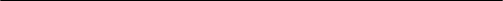 Henkilötunnus                Sinun on oltava syömättä ja juomatta 4 tuntia ennen tutkimusta. Päivittäiset lääkärin määräämät lääkkeet saat ottaa pienen nestemäärän kanssa.Kuulolaite, silmälasit, kello, korut, metalliesineet, pankki- ja luottokortit sekä metallia sisältävät vaatteet riisut pukeutumistilaan.Tutkimuksen aikana on useimmiten mahdollisuus kuunnella radiota. Tutkimus kestää noin 30 - 45 minuuttiaTutkimuksen kulkuEnnen tutkimushuoneeseen menoa saat mahdollisesti ruiskullisen geeliä, jonka ruiskutat itse wc:ssä emättimeen. Mahdollisesti röntgenhoitaja laittaa toisen ruiskullisen geeliä tutkimuspöydällä peräsuoleesi juuri ennen tutkimusta. Tutkimuksessa makaat selällään kuvauspöydällä, joka siirretään osittain magneettitutkimuslaitteen sisään. Röntgenhoitaja poistuu huoneesta tutkimuksen ajaksi. Röntgenhoitaja on tutkimuksen ajan viereisessä säätöhuoneessa, josta hänellä on sinuun ääni- ja näköyhteys.Tutkimuksen aikana kuulet voimakasta nakuttavaa ääntä, joka kestää useita minuutteja kerrallaan, mutta et tunne mitään poikkeavaa voinnissasi. Tärkeintä on pysyä liikkumatta, koska liike heikentää kuvien laatua ja voi pitkittää tutkimusta.Tutkimuksessa voidaan tarvittaessa käyttää kontrastiainetta. Se annetaan suonensisäisesti kuvasarjojen välillä, jonka jälkeen tutkimusta jatketaan. Kontrastiaine poistuu elimistöstä virtsan mukana.JälkitoimenpiteetTutkimus ei vaadi jälkitoimenpiteitä.YhteystiedotPerumattomasta ajasta peritään sakkomaksu. Peruminen on tehtävä viimeistään edellisenä päivänä klo 12 mennessä lähettävän yksikön takaisinsoittonumeroon: __________________Kuvantamisessa on käytössä takaisinsoittojärjestelmä, puh. 040 153 3240. Tutkimukseen valmistautumiseen liittyvissä asioissa soittoaikamme on maanantaista torstaihin kello 7:30 – 16 sekä perjantaisin ja arkipyhien aattoina kello 7:30 – 15. Soitamme sinulle takaisin samana päivänä tai viimeistään seuraavan työpäivän aikana.Tutkimusta EIVÄT haittaa:nivelproteesithammaspaikat ja -tuetsterilisaatioklipsit ja kierukkaTutkimuksen ajaksi POISTETTAVAT:lääkelaastariverensokerimittarihaavojen hopeasidokset ja -pastapainoliivimagneettiripsetkuulolaitteet